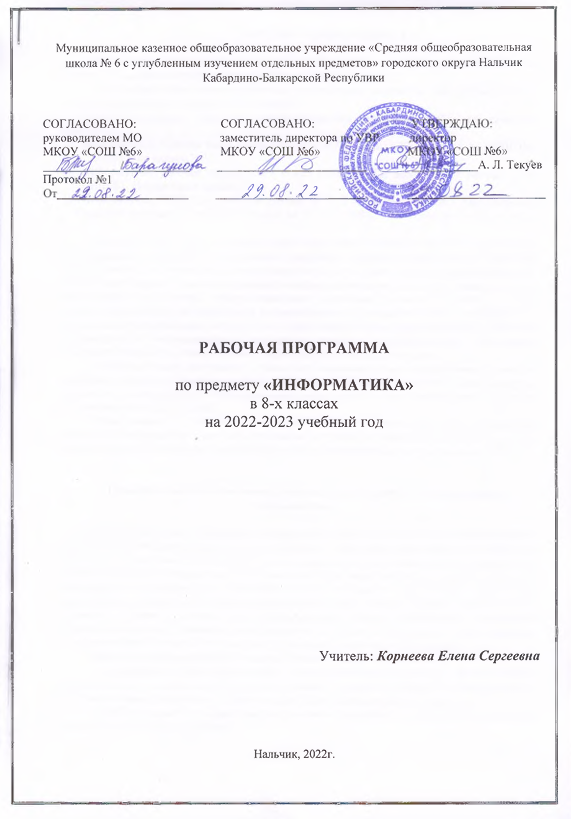 ПОЯСНИТЕЛЬНАЯ ЗАПИСКА.Рабочая программа разработана на основе Программы  по информатике и ИКТ   5-9 классы Л.Л.Босовой. Курс рассчитан на 34 часа, 1 раз в неделю Программа представляет собой один из возможных вариантов построения базового курса информатики, изучаемого в 7-9 классах.Рабочая программа обеспечена соответствующим программе учебно-методическим комплектом:Информатика: учебник для 8 класса (ФГОС),/ Л.Л Босова, А.Ю. Босова. – М.: БИНОМ, Лаборатория знаний,2015.Информатика: рабочая тетрадь для 8 класса (ФГОС),/ Л.Л Босова, А.Ю. Босова. – М.: БИНОМ, Лаборатория знаний,2015.Информатика. УМК для основной школы: 5 - 6, 7 – 9 классы (ФГОС). Методическое пособие для учителя. ФГОС, / Бородин М. Н. – М.: БИНОМ, Лаборатория знаний, 2014.Основная цель курса – формирование поколения, готового жить в современном информационном обществе, насыщенном средствами хранения, переработки и передачи информации на базе новых информационных технологий. Умея работать с необходимыми в повседневной жизни с вычислительными и информационными системами, базами данных; электронными таблицами, информационными системами, человек приобретает новое видение мира. Обучение направлено на приобретение у учащихся знаний об устройстве персонального компьютера, системах счисления, формирование представлений о сущности информации и информационных процессов, развитие алгоритмического мышления, знакомство учащихся с современными информационными технологиями. Основная задача программы - обеспечить овладение учащимися основами знаний о процессах получения, преобразования и хранения информации и на этой основе раскрыть учащимся роль информатики в формировании современной научной картины мира; значение информационных технологий.Формирование у учащихся начальных навыков применения информационных технологий для решения задач осуществляется поэтапно; от раздела к разделу. Программа предусматривает проведение 3 контрольных работ; практические работы на компьютере Конкретизация целей основного общего образования с учетом специфики информатики.Современный период общественного развития характеризуется новыми требованиями к общеобразовательной школе, предполагающими ориентацию образования не только на усвоение обучающимся определенной суммы знаний, но и на развитие его личности, его познавательных и созидательных способностей. В условиях информатизации и массовой коммуникации современного общества особую значимость приобретает подготовка подрастающего поколения в области информатики и ИКТ, так как именно в рамках этого предмета созданы условия для формирования видов деятельности, имеющих общедисциплинарный характер: моделирование объектов и процессов; сбор, хранение, преобразование и передача информации; управление объектами и процессами.Изучение информатики в основной школе должно обеспечить:формирование информационной и алгоритмической культуры; формирование представления о компьютере как универсальном устройстве обработки информации; развитие основных навыков и умений использования компьютерных устройств;формирование представления об основных изучаемых понятиях: информация, алгоритм, модель, и их свойствах;развитие алгоритмического мышления, необходимого для профессиональной деятельности в современном обществе; развитие умений составить и записать алгоритм для конкретного исполнителя; формирование знаний об алгоритмических конструкциях, логических значениях и операциях; знакомство с одним из языков программирования и основными алгоритмическими структурами - линейной, условной и циклической;формирование умений формализации и структурирования информации, умения выбирать способ представления данных в соответствии с поставленной задачей - таблицу, схему, график, диаграмму, с использованием соответствующих программных средств обработки данных;формирование навыков и умений безопасного и целесообразного поведения при работе с компьютерными программами и в Интернете, умения соблюдать нормы информационной этики и права.ОБЩАЯ ХАРАКТЕРИСТИКА ИЗУЧАЕМОГО ПРЕДМЕТА.Современные научные представления об информационной картине мира, понятиях информатики и методах работы с информацией отражены в содержательном материале учебников. Изложение теории и практики опирается на следующее:закономерности протекания информационных процессов в системах различной природы, их общность и особенности;информационные процессы функционирования, развития, управления в природных, социальных и технических системах;понятия - информационный процесс, информационная модель, информационный объект, информационная технология, информационные основы управления, алгоритм, автоматизированная информационная система, информационная цивилизация и др.;методы современного научного познания: системно-информационный анализ, информационное моделирование, компьютерный эксперимент;математический аппарат при решении учебных и практических задач информатики;основные способы алгоритмизации и формализованного представления данных.Реализация  этих  задач  в  учебниках  предполагается в следующих четырех направлениях:1. Мировоззренческом (ключевые слова - «информация» и «модель»). Здесь рассматриваются понятия информации и информационных процессов (обработка, хранение, получение и передача информации). В результате должны сформироваться умения понимать информационную сущность мира, его системность, познаваемость и противоречивость, распознавать и анализировать информационные процессы, оптимально представлять информацию для решения поставленных задач и применять понятия информатики на практике и в других предметах. Практическом (ключевое слово - «компьютер»). Здесь формируется представление о компьютере как универсальном инструменте для работы с информацией, рассматриваются разнообразные применения компьютера, школьники приобретают навыки работы с компьютером на основе использования электронных приложений, свободного программного обеспечения (ПО) и ресурсов. Практические задания могут выполняться учащимися на разных уровнях, на уроках, после уроков и дома, чем достигается дифференциация и индивидуализация обучения - каждый учащийся может сформировать свою образовательную траекторию. Алгоритмическом (ключевые слова - «алгоритм», программа»). Развитие алгоритмического мышления идет через решение алгоритмических задач различной сложности и реализации их на языке программирования. В результате формируется представление об алгоритмах и отрабатывается умение решать алгоритмические задачи на компьютере. Исследовательском (ключевые слова - «логика», «задача»). Содержание и методика преподавания курса способствуют формированию исследовательских навыков, которые могут быть применены при изучении предметов естественнонаучного цикла с использованием цифрового оборудования, компьютерных инструментальных средств и ЦОР. РЕЗУЛЬТАТЫ ОСВОЕНИЯ ИНФОРМАТИКИ.В основной школе предусматривается развитие описанных умений в учебной деятельности на материале предмета. В учебниках рассматривается развитие этих умений на содержательном учебном материале информатики. Для информатики характерно сочетание в пропорциональном соотношении основ теории с практическими умениями. Практические работы от небольших упражнений до комплексных заданий рассматриваются в основной школе через призму освоения средств информационных технологий как мощного инструмента познания окружающей действительности. В связи с этим ожидаемые результаты:1.Формирование целостного мировоззрения, соответствующего современному уровню развития науки и общественной практики, учитывающего социальное, культурное, языковое, духовное многообразие современного мира.Формирование информационной картины мира происходит через:понимание и умение объяснять закономерности протекания информационных процессов в системах различной природы, их общность и особенности;умение описывать, используя понятия информатики, информационные процессы функционирования, развития, управления в природных, социальных и технических системах;анализ исторических этапов развития средств ИКТ в контексте развития общества.2.Формирование коммуникативной компетентности в общении и сотрудничестве со сверстниками, детьми старшего и младшего возраста, взрослыми в процессе образовательной, общественно полезной, учебно-исследовательской, творческой и других видов деятельности.Возможности информатики легко интегрируются с возможностями других предметов, на основе этого возможна организация:целенаправленного поиска и использования информационных ресурсов, необходимых для решения учебных и практических задач, в том числе с помощью средств ИКТ;анализа информационных процессов, протекающих в социотехнических, природных, социальных системах;оперирования с информационными объектами, их преобразования на основе формальных правил;применения средств ИКТ для решения учебных и практических задач из областей, изучаемых в различных школьных предметах, охватывающих наиболее массовые применения ИКТ в современном обществе.3.Приобретение опыта выполнения с использованием информационных технологий индивидуальных и коллективных проектов, таких как разработка программных средств учебного назначения, издание школьных газет, создание сайтов, виртуальных краеведческих музеев и т. д.Результаты совместной работы легко использовать для создания информационных объектов (текстов, рисунков, программ, результатов расчетов, баз данных и т. п.), в том числе с помощью компьютерных программных средств. Именно они станут основой проектной исследовательской деятельности учащихся.4.Знакомство с основными правами и обязанностями гражданина информационного общества.5.Формирование представлений об основных направлениях развития информационного сектора экономики, основных видах профессиональной деятельности, связанных с информатикой и информационными технологиями.В контексте рассмотрения вопросов социальной информатики изучаются характеристики информационного общества, формируется представление о возможностях и опасностях глобализации информационной сферы. Учащиеся научатся соблюдать нормы информационной культуры, этики и права, с уважением относиться к частной информации и информационным правам других людей.6.Формирование на основе собственного опыта информационной деятельности представлений о механизмах и законах восприятия и переработки информации человеком, техническими и социальными системами.Освоение основных понятий информатики (информационный процесс, информационная модель, информационный объект, информационная технология, информационные основы управления, алгоритм, автоматизированная информационная система, информационная цивилизация и др.) позволяет учащимся:получить представление о таких методах современного научного познания, как системно-информационный анализ, информационное моделирование, компьютерный эксперимент;использовать необходимый математический аппарат при решении учебных и практических задач информатики;освоить основные способы алгоритмизации и формализованного представления данных.IV. СОДЕРЖАНИЕ УЧЕБНОГО ПРЕДМЕТА8 классМатематические основы информатики (14 ч)Общие сведения о системах счисления. Понятие о непозиционных и позиционных системах счисления. Знакомство с двоичной, восьмеричной и шестнадцатеричной системами счисления, запись в них целых десятичных чисел от 0 до 1024. Перевод небольших целых чисел из двоичной системы счисления в десятичную. Двоичная арифметика.Компьютерное представление целых чисел. Представление вещественных чисел.Высказывания. Логические операции. Логические выражения. Построение таблиц истинности для логических выражений. Свойства логических операций. Решение логических задач.  Логические элементы.Аналитическая деятельность:анализировать любую позиционную систему как знаковую систему;определять диапазон целых чисел в  n-разрядном представлении;анализировать логическую структуру высказываний;анализировать простейшие электронные схемы.Практическая деятельность:переводить небольшие (от 0 до 1024) целые числа из десятичной системы счисления в двоичную, восьмеричную, шестнадцатеричную и обратно;выполнять операции сложения и умножения над небольшими двоичными числами;строить таблицы истинности для логических выражений;вычислять истинностное значение логического выражения.Основы алгоритмизации (10 ч)Понятие исполнителя. Неформальные и формальные исполнители. Учебные исполнители (Робот, Чертёжник, Черепаха, Кузнечик, Водолей, Удвоитель и др.) как примеры формальных исполнителей. Их назначение, среда, режим работы, система команд.Понятие алгоритма как формального описания последовательности действий исполнителя при заданных начальных данных. Свойства алгоритмов. Способы записи алгоритмов.Алгоритмический язык – формальный язык для записи алгоритмов. Программа – запись алгоритма на алгоритмическом языке. Непосредственное и программное управление исполнителем. Линейные программы. Алгоритмические конструкции, связанные с проверкой условий: ветвление и повторение. Разработка алгоритмов: разбиение задачи на подзадачи, понятие вспомогательного алгоритма.Понятие простой величины. Типы величин: целые, вещественные, символьные, строковые, логические. Переменные и константы. Знакомство с табличными величинами (массивами). Алгоритм работы с величинами – план целенаправленных действий по проведению вычислений при заданных начальных  данных с использованием промежуточных результатов. Управление, управляющая и управляемая системы, прямая и обратная связь. Управление в живой природе, обществе и технике.Аналитическая деятельность:приводить примеры формальных и неформальных исполнителей;придумывать задачи по управлению учебными исполнителями;выделять примеры ситуаций, которые могут быть описаны с помощью линейных алгоритмов, алгоритмов с ветвлениями и циклами;определять по блок-схеме, для решения какой задачи предназначен данный алгоритм;анализировать изменение значений величин при пошаговом выполнении алгоритма;определять по выбранному методу решения задачи, какие алгоритмические конструкции могут войти в алгоритм;осуществлять разбиение исходной задачи на подзадачи;сравнивать различные алгоритмы решения одной задачи.Практическая деятельность:исполнять готовые алгоритмы для конкретных исходных данных;преобразовывать запись алгоритма с одной формы в другую;строить цепочки команд, дающих нужный результат при конкретных исходных данных для исполнителя арифметических действий;строить цепочки команд, дающих нужный результат при конкретных исходных данных для исполнителя, преобразующего строки символов;составлять линейные алгоритмы по управлению учебным исполнителем;составлять алгоритмы с ветвлениями по управлению учебным исполнителем;составлять циклические алгоритмы по управлению учебным исполнителем;строить арифметические, строковые, логические выражения и вычислять их значения; строить алгоритм (различные алгоритмы) решения задачи с использованием основных алгоритмических конструкций и подпрограмм.Начала программирования  на языке Паскаль (8 ч)Язык программирования. Основные правила одного из процедурных языков программирования (Паскаль, школьный алгоритмический язык и др.): правила представления данных; правила записи основных операторов (ввод, вывод, присваивание, ветвление, цикл) и вызова вспомогательных алгоритмов; правила записи программы. Этапы решения задачи на компьютере: моделирование – разработка алгоритма – кодирование – отладка – тестирование. Решение задач по разработке и выполнению программ в выбранной среде программирования. Аналитическая деятельность:анализировать готовые программы;определять по программе, для решения какой задачи она предназначена;выделять этапы решения задачи на компьютере.Практическая деятельность:программировать линейные алгоритмы, предполагающие вычисление арифметических, строковых и логических выражений;разрабатывать программы, содержащие оператор/операторы ветвления (решение линейного неравенства, решение квадратного уравнения и пр.), в том числе с использованием логических операций;разрабатывать программы, содержащие оператор (операторы) цикла.Тематическое планирование по курсу 8 класс «Информатика »
VI. ПЛАНИРУЕМЫЕ РЕЗУЛЬТАТЫ ИЗУЧЕНИЯ ИНФОРМАТИКИПланируемые результаты освоения обучающимися основной образовательной программы основного общего образования уточняют и конкретизируют общее понимание личностных, метапредметных и предметных результатов как с позиции организации их достижения в образовательном процессе, так и с позиции оценки достижения этих результатов. В результате освоения курса информатики в 8 классе Учащиеся получат представление: об алгоритмах обработки информации, их свойствах, основных алгоритмических конструкциях; о способах разработки и программной реализации алгоритмов; о программном принципе работы компьютера – универсального устройства обработки информации; о направлениях развития компьютерной техники;о требованиях техники безопасности, гигиены, эргономики и ресурсосбережения при работе со средствами информационных и коммуникационных технологий.Учащиеся будут уметь:кодировать и декодировать информацию при известных правилах кодирования;переводить единицы измерения количества информации; оценивать количественные  параметры информационных объектов и процессов: объем памяти, необходимый для хранения информации; скорость передачи информации;записывать в двоичной системе целые числа от 0 до 256; записывать и преобразовывать логические выражения с операциями И, ИЛИ, НЕ; определять значение логического выражения;формально исполнять алгоритмы для конкретного исполнителя с фиксированным набором команд, обрабатывающие цепочки символов или списки, записанные на естественном и алгоритмическом языках; формально исполнять алгоритмы, описанные с использованием конструкций  ветвления (условные операторы) и повторения (циклы);использовать стандартные алгоритмические конструкции для построения алгоритмов для формальных исполнителей;составлять линейные алгоритмы управления исполнителями и записывать их на выбранном алгоритмическом языке (языке программирования);создавать алгоритмы для решения несложных задач, используя конструкции ветвления (в том числе с логическими связками при задании условий) и повторения;создавать и выполнять программы для решения несложных алгоритмических задач в выбранной  среде программирования.VII. КРИТЕРИИ И НОРМЫ ОЦЕНКИ ЗНАНИЙ УМЕНИЙ И НАВЫКОВ ОБУЧАЮЩИХСЯПри выполнении контрольной работы в виде тестирования.Оценка «5» ставится  за работу, выполненную полностью без ошибок  или при допуску незначительных 85-100%Оценка «4» ставится, если выполнено 70-84% всей работы.Оценка «3» ставится, если выполнено 56-69% всей работы.Оценка «2» ставится, если выполнено менее 55% всей работы. Оценка «1» ставится, если выполнено менее 15% всей работы, или  если учащийся не приступал к работе.При выполнении практической работы и контрольной работы:		Содержание и объем материала, подлежащего проверке в контрольной работе, определяется программой. При проверке усвоения материала выявляется полнота, прочность усвоения учащимися теории и умение применять ее на практике в знакомых и незнакомых ситуациях.	Отметка зависит также от наличия и характера погрешностей, допущенных учащимися.грубая ошибка – полностью искажено смысловое значение понятия, определения;погрешность отражает неточные формулировки, свидетельствующие о нечетком представлении рассматриваемого объекта;недочет – неправильное представление об объекте, не влияющего кардинально на знания определенные программой обучения;мелкие погрешности – неточности в устной и письменной речи, не искажающие смысла ответа или решения, случайные описки и т.п.	Эталоном, относительно которого оцениваются знания учащихся, является обязательный минимум содержания информатики и информационных технологий. Требовать от учащихся определения, которые не входят в школьный курс информатики – это, значит, навлекать на себя проблемы связанные нарушением прав учащегося («Закон об образовании»).	Исходя из норм (пятибалльной системы), заложенных во всех предметных областях выставляете отметка:«5» ставится при выполнении всех заданий полностью или при наличии 1-2 мелких погрешностей;«4» ставится при наличии 1-2 недочетов или одной ошибки:«3» ставится при выполнении 2/3 от объема предложенных заданий;«2» ставится, если допущены существенные ошибки, показавшие, что учащийся не владеет обязательными умениями поданной теме в полной мере (незнание основного программного материала):	Устный опрос осуществляется на каждом уроке (эвристическая беседа, опрос). Задачей устного опроса является не столько оценивание знаний учащихся, сколько определение проблемных мест в усвоении учебного материала и фиксирование внимания учеников на сложных понятиях, явлениях, процессе.	Оценка устных ответов учащихсяОтвет оценивается отметкой «5», если ученик:- полно раскрыл содержание материала в объеме, предусмотренном программой;-  изложил материал грамотным языком в определенной логической последовательности, точно используя терминологию информатики как учебной дисциплины;-   правильно выполнил рисунки, схемы, сопутствующие ответу;-  показал умение иллюстрировать теоретические положения конкретными примерами;-  продемонстрировал усвоение ранее изученных сопутствующих вопросов, сформированность и устойчивость используемых при ответе умений и навыков;-  отвечал самостоятельно без наводящих вопросов учителя.	Возможны одна – две неточности при освещении второстепенных вопросов или в выкладках, которые ученик легко исправил по замечанию учителя.Ответ оценивается отметкой «4,. если ответ удовлетворяет в основном требованиям на отметку «5», но при этом имеет один из недостатков:-    допущены один-два недочета при освещении основного содержания ответа, исправленные по замечанию учителя:-   допущены ошибка или более двух недочетов при освещении второстепенных вопросов или в выкладках, легко исправленные по замечанию учителя.Отметка «3» ставится в следующих случаях:- неполно или непоследовательно раскрыто содержание материала, но показано общее понимание вопроса и продемонстрированы умения, достаточные для дальнейшего усвоения программного материала определенные настоящей программой;Отметка «2» ставится в следующих случаях: -   не раскрыто основное содержание учебного материала;-  обнаружено незнание или неполное понимание учеником большей или наиболее важной части учебного материала;-  допущены ошибки в определении понятий, при использовании специальной терминологии, в рисунках, схемах, в выкладках, которые не исправлены после нескольких наводящих вопросов учителя.VIII. ПЕРЕЧЕНЬ УЧЕБНО-МЕТОДИЧЕСКОГО И ПРОГРАММНОГО ОБЕСПЕЧЕНИЯ ПО ИНФОРМАТИКЕ И ИКТ ДЛЯ 8 КЛАССА.Авторский учебно-методический комплект по курсу информатики 8 классаБосова Л.Л., Босова А. Ю.  Информатика: учебник для 8 класса. – М.: БИНОМ. Лаборатория знаний, 2015. Босова Л.Л. Информатика: рабочая тетрадь для 8 класса. – М.: БИНОМ. Лаборатория знаний, 2015.Босова Л.Л., Босова А.Ю. Информатика. 7–9 классы : методическое пособие. – М.: БИНОМ. Лаборатория знаний, 2013.Босова Л.Л., Босова А.Ю. Электронное приложение к учебнику  «Информатика. 8 класс»     Босова Л.Л., Босова А.Ю. Уроки информатики в 5–9 классах: методическое пособие. – М.: БИНОМ. Лаборатория знаний, 2012.Босова Л.Л., Босова А.Ю., Коломенская Ю.Г. Занимательные задачи по информатике. – М.: БИНОМ. Лаборатория знаний, 2006.Босова Л.Л. Набор цифровых образовательных ресурсов «Информатика 5-9». – М.: БИНОМ. Лаборатория знаний, 2011.Перечень  цифровых  образовательных  ресурсовРесурсы Единой коллекции цифровых образовательных ресурсов (http://school-collection.edu.ru/).Материалы авторской мастерской Босовой Л.Л. (http://metodist.lbz.ru/authors/informatika/3/).Технические средства обучения:мультимедийный проектор;персональный компьютер для учителя с МФУ;персональный компьютер для учащихся (6 шт.)ноутбук для учащихся  HP Pro Book – 15шт.Программные средства обучения:обучающие компьютерные программы;программами по обработке информации различного вида (текстовый   процессор, графический редактор, редактор презентаций, калькулятор)мультимедийные (цифровые) образовательные ресурсы, соответствующие тематике программы по информатике.Язык программирования ABC Pascalоперационными система Windows 7 и Windows 10.Календарно-тематическое планирование 8 класс№ п/пРазделы и тема Количество часов1Цели изучения курса информатики и ИКТ. Техника безопасности и организация рабочего места. 12Математические основы информатики.143Основы алгоритмизации104Начала программирования85Итоговое повторение1Всего34№Тема урокаДомашнее заданиеК-во часовКРтестДата/план1Цели изучения курса информатики и ИКТ. Техника безопасности и организация рабочего места. Входной контроль.Повторить правила ТБ105.09.2022-10.09.20222Общие сведения о системах счисления § 1.1.1112.09.2022-17.09.20223Двоичная система счисления. Двоичная арифметика§ 1.1.2§ 1.1.60,50,519.09.2022-24.09.20224Восьмеричная и шестнадцатеричные системы счисления. «Компьютерные» системы счисления§ 1.1.3 § 1.1.40,50,526.09.2022-01.10.20225Правило перевода целых десятичных чисел в систему счисления с основанием q§ 1.1.50,50,503.10.2022-08.10.20226Представление целых чисел§ 1.2.1110.10.2022-15.10.20227Представление вещественных чисел§ 1.2.2117.10.2022-22.10.20228Элемент теории множеств и комбинаторики.§ 1.3124.10.2022-29.10.20229Элементы алгебры логики. Высказывание. Логические операции.§ 1.4107.11.2022-12.11.202210Построение таблиц истинности для логических выражений§ 1.4.3114.11.2022-19.11.202211Свойства логических операций. § 1.4.40,50,521.11.2022-26.11.202212Решение логических задач с помощью таблиц истинности.§ 1.4.50,50,528.11.2022-03.12.202213Логические элементы§ 1.4.60,50,505.12.2022-10.12.202214Решение логических задач путем преобразования логических выражений. Подготовка к контрольному тестированию.Повторение§ 1.4112.12.2022-17.12.202215Обобщение и систематизация основных понятий темы «Математические основы информатики». Проверочная работа119.12.2022-24.12.202216Алгоритмы и исполнители§ 2.1109.01.2023-14.01.202317Способы записи алгоритмов§ 2.2116.01.2023-21.01.202318Объекты алгоритмов§ 2.30,50,523.01.2023-28.01.202319Алгоритмическая конструкция «следование»§ 2.40,50,530.01.2023-04.02.202320Алгоритмическая конструкция «ветвление». Полная форма ветвления§ 2.40,50,506.02.2023-11.02.202321Сокращённая форма ветвления§ 2.40,50,513.02.2023-18.02.202322Алгоритмическая конструкция «повторение». Цикл с заданным условием продолжения работы§ 2.40,50,520.02.2023-25.02.202323Цикл с заданным условием окончания работы§ 2.40,50,527.02.2023-04.03.202324Цикл с заданным числом повторений§ 2.40,50,506.03.2023-11.03.202325Обобщение и систематизация основных понятий темы «Основы алгоритмизации». Проверочная работа§ 2.1-2.4113.03.2023-18.03.202326Алфавит и словарь языка программирования Паскаль. Типы данных используемых в языке Паскаль.§ 3.1120.03.2023-25.03.202327Организация ввода и вывода данных§ 3.2105.04.2023-08.04.202328Программирование линейных алгоритмов§ 3.30,50,510.04.2023-15.04.202329Программирование разветвляющихся алгоритмов. Условный оператор.§ 3.40,50,517.04.2023-22.04.202330Составной оператор. Многообразие способов записи ветвлений.§ 3.4124.04.2023-29.04.202331Программирование циклов с заданным условием продолжения работы и окончания работы.§ 3.5101.05.2023-06.05.202332Программирование циклов с заданным числом повторений.§ 3.5108.05.2023-13.05.202333Обобщение и систематизация основных понятий темы «Начала программирования». Проверочная работа.§ 3.1-3.5115.05.2023-20.05.202334Резерв учебного времени122.05.2023-25.05.2023